ESTADO de Santa Catarina
MUNICÍPIO DE Pinheiro PretoAUDIÊNCIA PÚBLICA
DE AVALIAÇÃO DO CUMPRIMENTO
DAS METAS FISCAIS3º Quadrimestre/201927/02/2019exigência legalLei Complementar n°101, de 04 de maio de 2000, Art. 9°, § 4°Art. 9º - Se verificado, ao final de um bimestre, que a realização da receita poderá não comportar o cumprimento das metas de resultado primário ou nominal estabelecidas no Anexo de Metas Fiscais, os Poderes e o Ministério Público promoverão, por ato próprio e nos montantes necessários, nos trinta dias subsequentes, limitação de empenho e movimentação financeira, segundo os critérios fixados pela Lei de Diretrizes Orçamentárias.§ 4º - Até o final dos meses de maio, setembro e fevereiro, o Poder Executivo demonstrará e avaliará o cumprimento das metas fiscais de cada quadrimestre, em Audiência Pública na comissão referida no § 1º do Art. 166 da Constituição ou equivalente nas Casas Legislativas estaduais e municipais.temas a serem apresentadosExecução OrçamentáriaMetas de ArrecadaçãoCronograma de DesembolsoAplicação de Recursos em Saúde (15%)Aplicação de Recursos em Educação (25%)Aplicação dos Recursos Recebidos do FUNDEB (60%)Aplicação dos Recursos do FUNDEB (95%)Despesas com PessoalRestos a Pagarreceita orçamentáriaLei 4.320/64, Art. 2°, § 1° e 2°Lei 4.320/64, Art. 2° - A Lei do Orçamento conterá a discriminação da receita e despesa de forma a evidenciar a política econômica financeira e o programa de trabalho do Governo, obedecidos os princípios de unidade universalidade e anualidade.§ 1° Integrarão a Lei de Orçamento:I - Sumário geral da receita por fontes e da despesa por funções do Governo;II - Quadro demonstrativo da Receita e Despesa segundo as Categorias Econômicas, na forma do Anexo nº1;III - Quadro discriminativo da receita por fontes e respectiva legislação;IV - Quadro das dotações por órgãos do Governo e da Administração.§ 2º Acompanharão a Lei de Orçamento:I - Quadros demonstrativos da receita e planos de aplicação dos fundos especiais;II - Quadros demonstrativos da despesa, na forma dos Anexos n°6 a 9;III - Quadro demonstrativo do programa anual de trabalho do Governo, em termos de realização de obras e de prestação de serviços.receita orçamentáriaLei 4.320/64, Art. 2°, § 1° e 2°receita orçamentáriaLei 4.320/64, Art. 2°, § 1° e 2°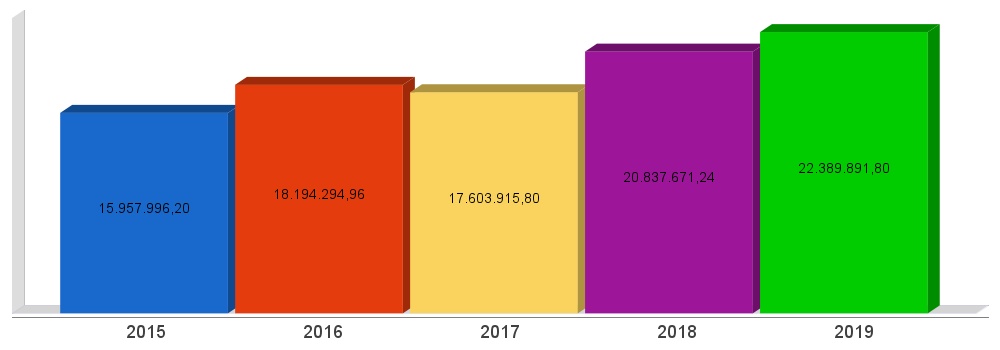 receita intra-orçamentáriaLei 4.320/64, Art. 2°, § 1° e 2°receita intra-orçamentáriaLei 4.320/64, Art. 2°, § 1° e 2°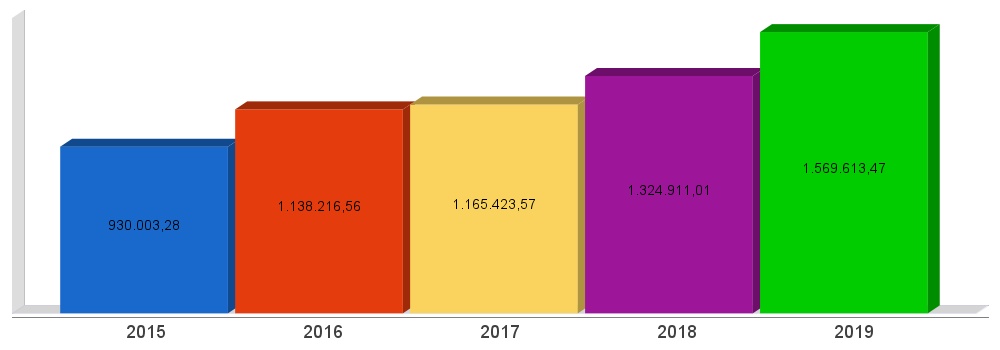 despesa orçamentáriaLei 4.320/64, Art. 2°, § 1° e 2°despesa orçamentáriaLei 4.320/64, Art. 2°, § 1° e 2°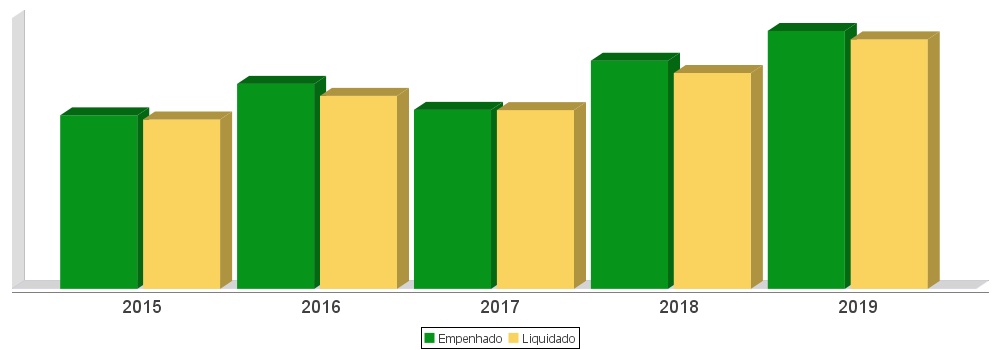 despesa intra-orçamentáriaLei 4.320/64, Art. 2°, § 1° e 2°despesa intra-orçamentáriaLei 4.320/64, Art. 2°, § 1° e 2°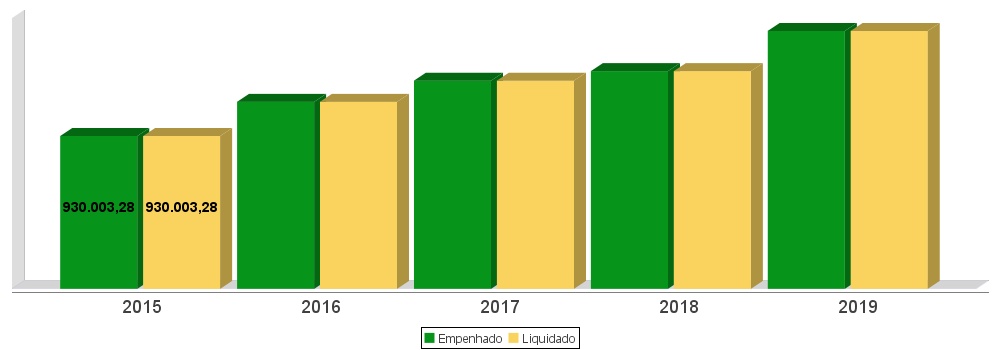 receita corrente líquidaLei Complementar n°101/2000, Art. 2°, IV, ‘c’, § 1° e 3°LRF, Art. 2° - Para os efeitos desta Lei Complementar, entende-se como:IV - Receita Corrente Líquida: somatório das receitas tributárias, de contribuições, patrimoniais, industriais, agropecuárias, de serviços, transferências correntes e outras receitas também correntes, deduzidos:c) na União, nos Estados e nos Municípios, a contribuição dos servidores para o custeio do seu sistema de previdência e assistência social e as receitas provenientes da compensação financeira citada no § 9º do Art. 201 da Constituição. § 1º Serão computados no cálculo da receita corrente líquida os valores pagos e recebidos em decorrência da Lei Complementar nº 87, de 13 de setembro de 1996, e do fundo previsto pelo art. 60 do Ato das Disposições Constitucionais Transitórias.§ 3º A receita corrente líquida será apurada somando-se as receitas arrecadadas no mês em referência e nos onze anteriores, excluídas as duplicidades.receita corrente líquidaLei Complementar n°101/2000, Art. 2°, IV, ‘c’, § 1° e 3°receita corrente líquidaLei Complementar n°101/2000, Art. 2°, IV, ‘c’, § 1° e 3°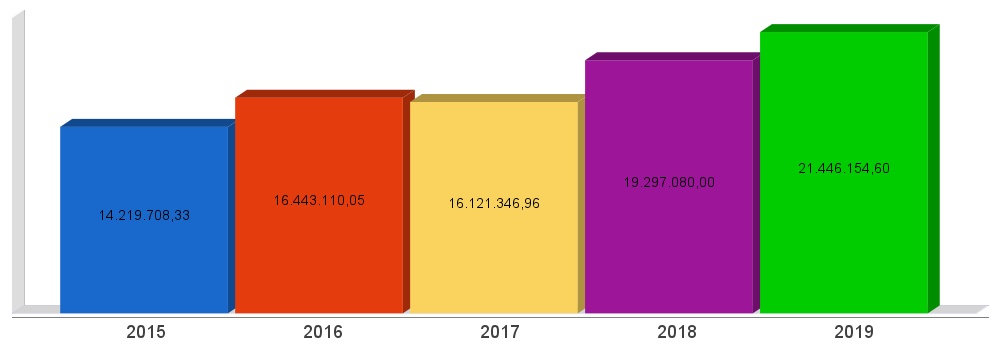 execução orçamentáriaLei Complementar nº 101/2000, Art. 52LRF, Art. 52 - O relatório a que se refere o § 3º do Art. 165 da Constituição abrangerá todos os Poderes e o Ministério Público, será publicado até trinta dias após o encerramento de cada bimestre e composto de:I - Balanço orçamentário, que especificará, por categoria econômica, as:a) receitas por fonte, informando as realizadas e a realizar, bem como a previsão atualizada;b) despesas por grupo de natureza, discriminando a dotação para o exercício, a despesa liquidada e o saldo;II - Demonstrativos da execução das:a) receitas, por categoria econômica e fonte, especificando a previsão inicial, a previsão atualizada para o exercício, a receita realizada no bimestre, a realizada no exercício e a previsão a realizar;b) despesas, por categoria econômica e grupo de natureza da despesa, discriminando dotação inicial, dotação para o exercício, despesas empenhada e liquidada, no bimestre e no exercício;c) despesas, por função e subfunção.§ 1º Os valores referentes ao refinanciamento da dívida mobiliária constarão destacadamente nas receitas de operações de crédito e nas despesas com amortização da dívida.§ 2º O descumprimento do prazo previsto neste artigo sujeita o ente às sanções previstas no § 2º do Art. 51.execução orçamentáriaLei Complementar nº 101/2000, Art. 52execução intra-orçamentáriaLei Complementar nº 101/2000, Art. 52execução orçamentáriaLei Complementar nº 101/2000, Art. 52execução orçamentáriaLei Complementar nº 101/2000, Art. 52execução orçamentáriaLei Complementar nº 101/2000, Art. 52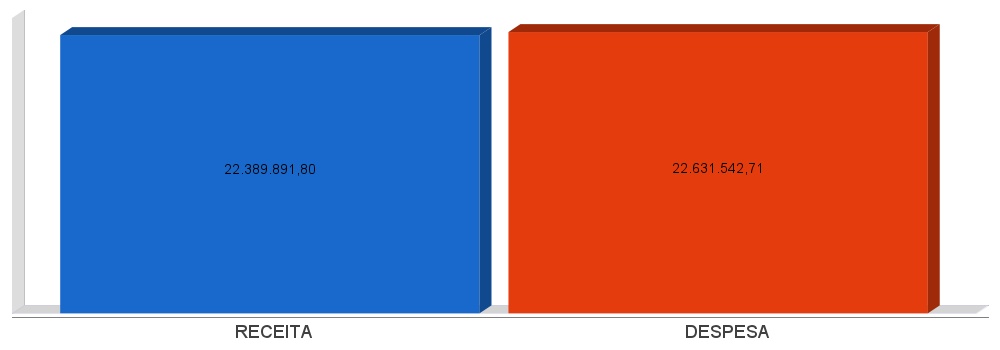 metas de arrecadaçãoLei Complementar nº 101/2000, Art. 8º e Art. 13LRF, Art. 8° - Até trinta dias após a publicação dos orçamentos, nos termos em que dispuser a lei de diretrizes orçamentárias e observado o disposto na alínea "c" do inciso I do Art. 4°, o Poder Executivo estabelecerá a programação financeira e o cronograma de execução mensal de desembolso.Parágrafo único. Os recursos legalmente vinculados a finalidade específica serão utilizados exclusivamente para atender ao objeto de sua vinculação, ainda que em exercício diverso daquele em que ocorrer o ingresso.LRF, Art. 13 - No prazo previsto no Art. 8°, as receitas previstas serão desdobradas, pelo Poder Executivo, em metas bimestrais de arrecadação, com a especificação, em separado, quando cabível, das medidas de combate à evasão e à sonegação, da quantidade e valores de ações ajuizadas para cobrança da dívida ativa, bem como da evolução do montante dos créditos tributários passíveis de cobrança administrativa.metas de arrecadaçãoLei Complementar nº 101/2000, Art. 8º e Art. 13metas de arrecadaçãoLei Complementar nº 101/2000, Art. 8º e Art. 13metas de arrecadaçãoLei Complementar nº 101/2000, Art. 8º e Art. 13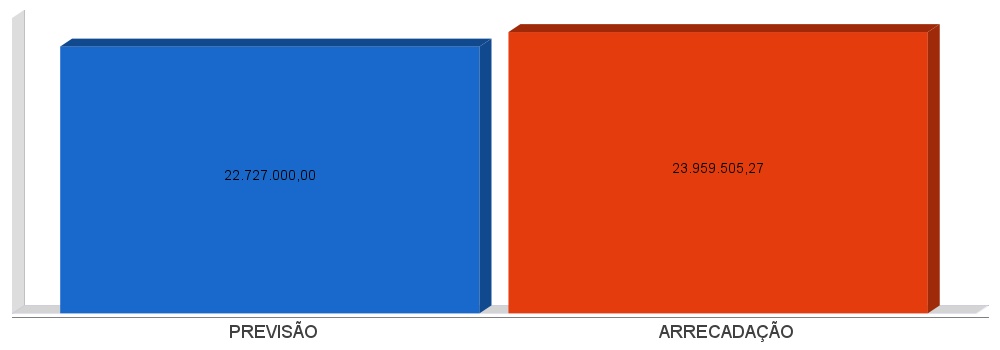 cronograma de desembolsoLei Complementar nº 101/2000, Art. 8º e Art. 13LRF, Art. 8° - Até trinta dias após a publicação dos orçamentos, nos termos em que dispuser a lei de diretrizes orçamentárias e observado o disposto na alínea c do inciso I do Art. 4°, o Poder Executivo estabelecerá a programação financeira e o cronograma de execução mensal de desembolso.Parágrafo único. Os recursos legalmente vinculados a finalidade específica serão utilizados exclusivamente para atender ao objeto de sua vinculação, ainda que em exercício diverso daquele em que ocorrer o ingresso.LRF, Art. 13 - No prazo previsto no Art. 8°, as receitas previstas serão desdobradas, pelo Poder Executivo, em metas bimestrais de arrecadação, com a especificação, em separado, quando cabível, das medidas de combate à evasão e à sonegação, da quantidade e valores de ações ajuizadas para cobrança da dívida ativa, bem como da evolução do montante dos créditos tributários passíveis de cobrança administrativa.cronograma de desembolsoLei Complementar nº 101/2000, Art. 8º e Art. 13cronograma de desembolsoLei Complementar nº 101/2000, Art. 8º e Art. 13cronograma de desembolsoLei Complementar nº 101/2000, Art. 8º e Art. 13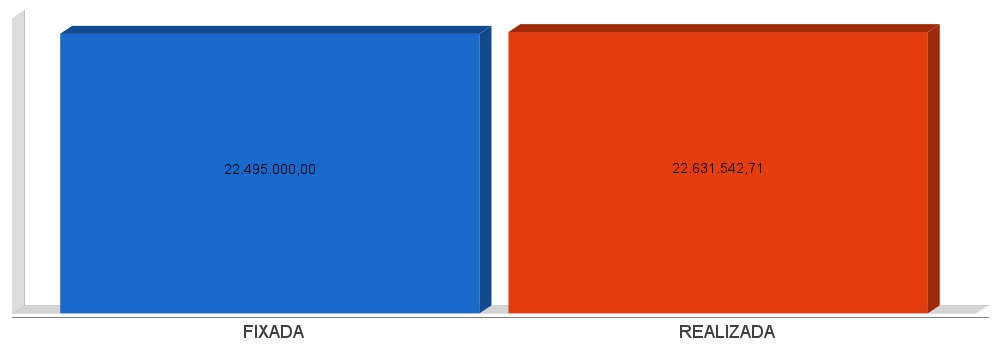 APLICAÇÃO DE RECURSOS EM AÇÕES E SERVIÇOS PÚBLICOS DE SAÚDEADCT, Art. 77, III e Emenda Constitucional n°29 de 13/09/2000EC 29/2000, Art. 7º - O Ato das Disposições Constitucionais Transitórias passa a vigorar acrescido do seguinte Art. 77:"III - no caso dos Municípios e do Distrito Federal, quinze por cento do produto da arrecadação dos impostos a que se refere o Art. 156 e dos recursos de que tratam os Art´s. 158 e 159, inciso I, alínea b e § 3º." APLICAÇÃO DE RECURSOS EM AÇÕES E SERVIÇOS PÚBLICOS DE SAÚDEADCT, Art. 77, III e Emenda Constitucional n°29 de 13/09/2000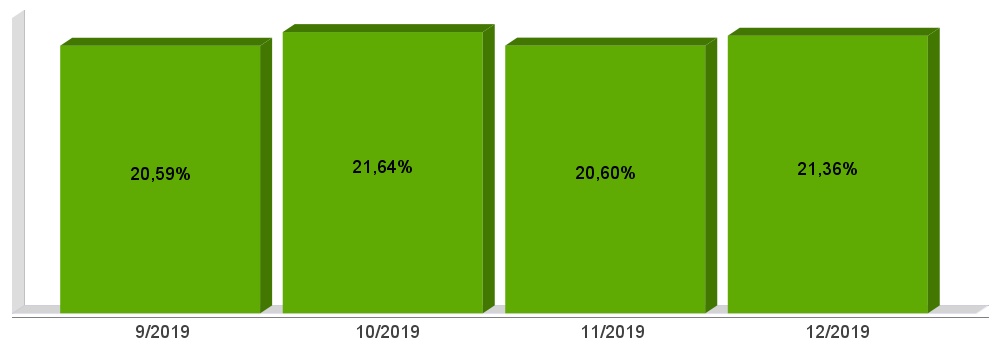 APLICAÇÃO DE RECURSOS NA
MANUTENÇÃO E DESENVOLVIMENTO DO ENSINOConstituição Federal, Art. 212 e LDB, Art. 72CF, Art. 212 - A União aplicará, anualmente, nunca menos de dezoito, e os Estados, o Distrito Federal e os Municípios vinte e cinco por cento, no mínimo, da receita resultante de impostos, compreendida a proveniente de transferências, na manutenção e desenvolvimento do ensino.LDB, Art. 72 - As receitas e despesas com manutenção e desenvolvimento do ensino serão apuradas e publicadas nos balanços do Poder Público, assim como nos relatórios a que se refere o § 3º do Art. 165 da Constituição Federal.APLICAÇÃO DE RECURSOS NA
MANUTENÇÃO E DESENVOLVIMENTO DO ENSINOConstituição Federal, Art. 212 e LDB, Art. 72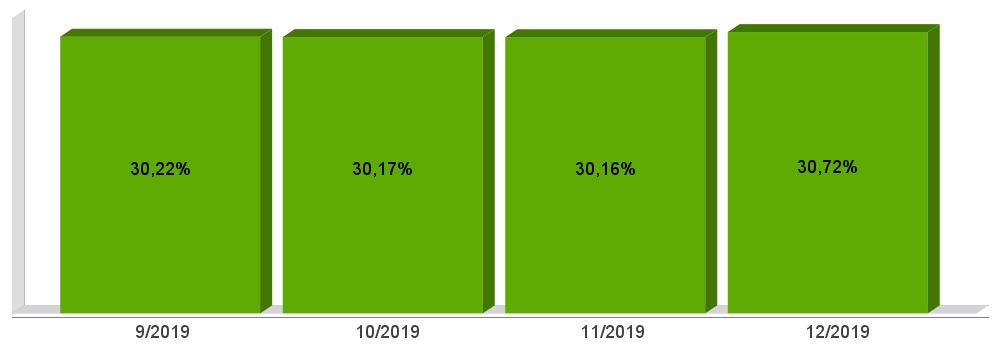 APLICAÇÃO DE 60% DOS RECURSOS DO FUNDEB NA REMUNERAÇÃO DOS PROFISSIONAIS DO MAGISTÉRIO DA EDUCAÇÃO BÁSICA ADCT, Art. 60, XII, MP 339/2006, EC 53/2006 e Lei Federal n°9.424/96APLICAÇÃO DE 60% DOS RECURSOS DO FUNDEB NA REMUNERAÇÃO DOS PROFISSIONAIS DO MAGISTÉRIO DA EDUCAÇÃO BÁSICA ADCT, Art. 60, XII, MP 339/2006, EC 53/2006 e Lei Federal n°9.424/96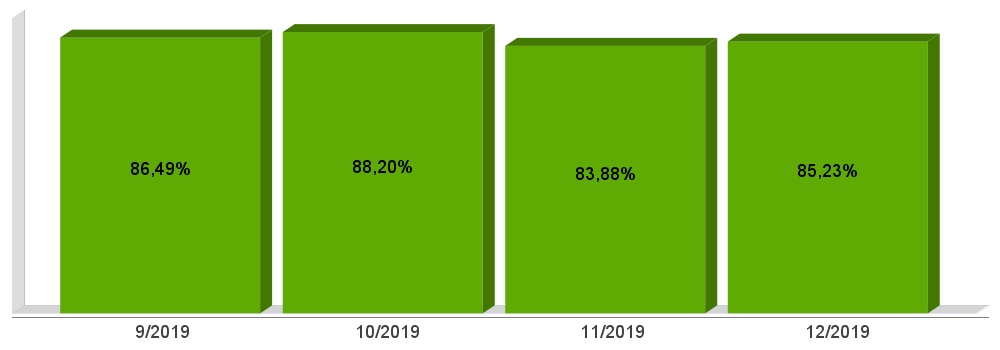 APLICAÇÃO DE 95% DOS RECURSOS DO FUNDEB em despesas com manutenção e DESENVOLVIMENTO DA educação BásicaPela previsão contida no § 2º do artigo 21 da Lei Federal n° 11.494/2007 que regulamenta o FUNDEB, o Município deve aplicar, no mínimo, 95% (noventa e cinco por cento) dos recursos do FUNDEB dentro do próprio exercício financeiro em que ocorre a arrecadação.No exercício analisado considerando a despesa Liquidada, o Município aplicou na manutenção e desenvolvimento da educação básica o valor de R$ 1.692.280,31 equivalente a 98.29% dos recursos do FUNDEB recebidos no exercício. Constata-se uma aplicação que fora aplicado à maior o montante de R$ 56.599,81 o qual corresponde a 3.29%, acima do limite mínimo de 95%, CUMPRINDO o disposto no artigo 21 da Lei Federal nº 11.494/2007.DESPESAS COM PESSOAL DO PODER EXECUTIVOConstituição Federal, Art. 169, caput
Lei Complementar n°101/2000, Art. 19, III e Art. 20, III CF, Art. 169 - A despesa com pessoal ativo e inativo da União, dos Estados, do Distrito Federal e dos Municípios não poderá exceder os limites estabelecidos em lei complementar.LRF, Art. 19 - Para os fins do disposto no caput do Art. 169 da Constituição, a despesa total com pessoal, em cada período de apuração e em cada ente da Federação, não poderá exceder os percentuais da receita corrente líquida, a seguir discriminados:III - Municípios: 60% (sessenta por cento)LRF, Art. 20 - A repartição dos limites globais do Art. 19 não poderá exceder os seguintes percentuais:III - na esfera municipal:a) 6% (seis por cento) para o Legislativo, incluído o Tribunal de Contas do Município, quando houver;b) 54% (cinquenta e quatro por cento) para o Executivo.DESPESAS COM PESSOAL DO PODER EXECUTIVOConstituição Federal, Art. 169, caput
Lei Complementar n°101/2000, Art. 19, III e Art. 20, III DESPESAS COM PESSOAL DO PODER EXECUTIVOConstituição Federal, Art. 169, caput
Lei Complementar n°101/2000, Art. 19, III e Art. 20, III 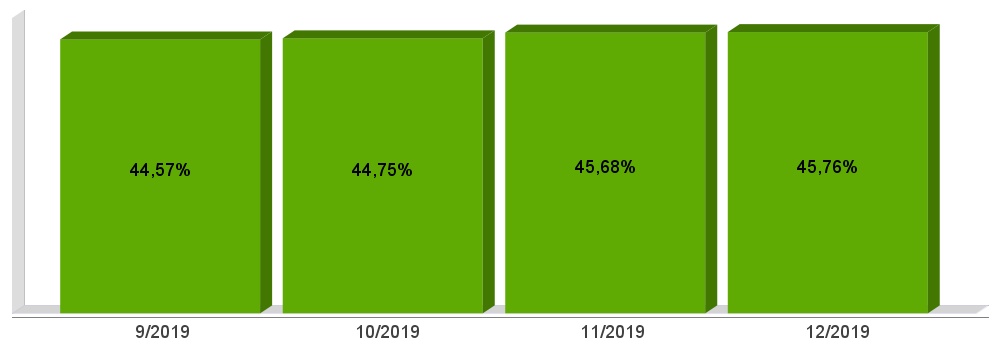 DESPESAS COM PESSOAL DO PODER LEGISLATIVOConstituição Federal, Art. 169, caput
Lei Complementar n°101/2000, Art. 19, III e Art. 20, III DESPESAS COM PESSOAL DO PODER LEGISLATIVOConstituição Federal, Art. 169, caput
Lei Complementar n°101/2000, Art. 19, III e Art. 20, III 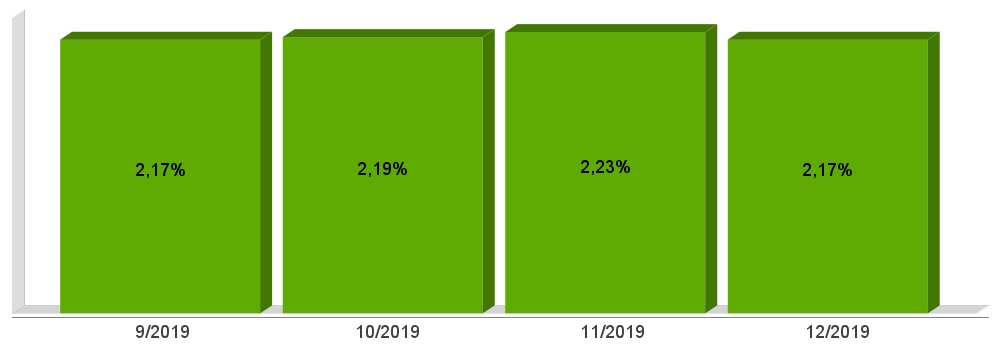 DESPESAS COM PESSOAL CONSOLIDADOConstituição Federal, Art. 169, caput
Lei Complementar n°101/2000, Art. 19, III e Art. 20, III DESPESAS COM PESSOAL CONSOLIDADOConstituição Federal, Art. 169, caput
Lei Complementar n°101/2000, Art. 19, III e Art. 20, III 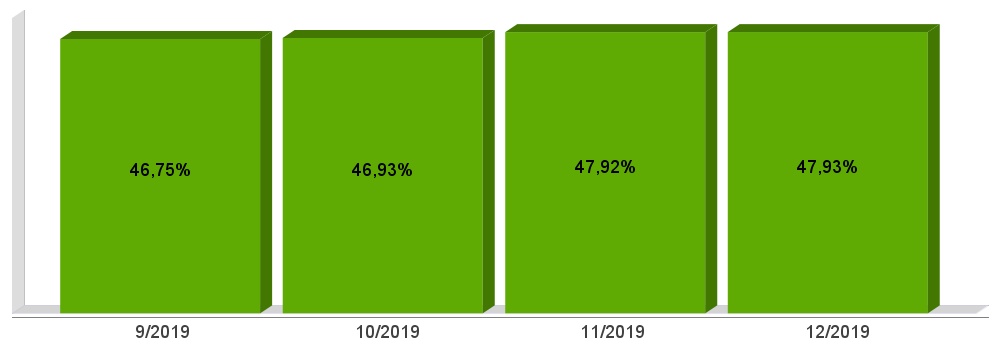 RESTOS A PAGARLei Complementar n°101/2000, Art. 55, III, alínea “b”OBRIGADO A TODOS OS PRESENTES!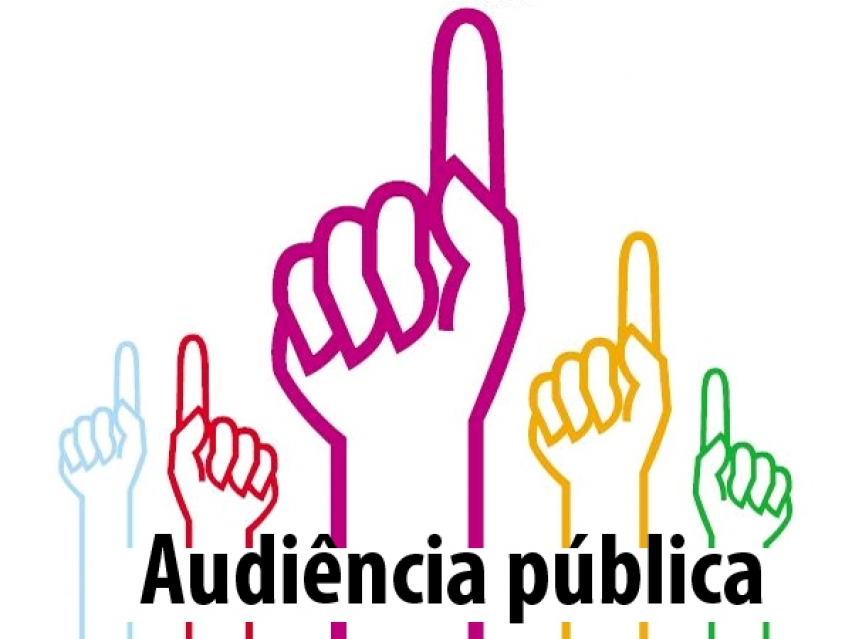 Receita Arrecada em Exercícios AnterioresReceita Arrecada em Exercícios AnterioresExercício Valores 201515.957.996,20201618.194.294,96201717.603.915,80201820.837.671,24Receita Arrecadada até 3º Quadrimestre/2019Receita Arrecadada até 3º Quadrimestre/2019Receita Orçamentária22.389.891,80Média Mensal1.865.824,32Evolução da Receita OrçamentariaReceita Arrecada em Exercícios AnterioresReceita Arrecada em Exercícios AnterioresExercício Valores 2015930.003,2820161.138.216,5620171.165.423,5720181.324.911,01Receita Arrecadada até 3º Quadrimestre/2019Receita Arrecadada até 3º Quadrimestre/2019Receita Intra-Orçamentária1.569.613,47Média Mensal130.801,12Evolução da Receita Intra-OrçamentáriaDespesa Realizada em Exercícios AnterioresDespesa Realizada em Exercícios AnterioresDespesa Realizada em Exercícios AnterioresExercício EmpenhadoLiquidado201514.645.146,4914.299.568,92201617.300.085,9716.289.691,36201715.110.815,2415.093.559,63201819.256.577,2118.220.519,90Despesa até 3º Quadrimestre/2019Despesa até 3º Quadrimestre/2019Despesa até 3º Quadrimestre/2019Despesa Orçamentária21.771.438,1221.061.929,23Média Mensal1.814.286,511.755.160,77Evolução da Despesa Orçamentaria RealizadaDespesa Realizada em Exercícios AnterioresDespesa Realizada em Exercícios AnterioresDespesa Realizada em Exercícios AnterioresExercício EmpenhadoLiquidado2015930.003,28930.003,2820161.138.216,561.138.216,5620171.266.976,521.266.976,5220181.324.911,011.324.911,01Despesa até 3º Quadrimestre/2019Despesa até 3º Quadrimestre/2019Despesa até 3º Quadrimestre/2019Despesa Intra-Orçamentária1.569.613,481.569.613,48Média Mensal130.801,12130.801,12Evolução da Despesa Intra-Orçamentária RealizadaReceita Corrente Líquida (RCL) Arrecadada em Exercícios AnterioresReceita Corrente Líquida (RCL) Arrecadada em Exercícios AnterioresExercício Valores 201514.219.708,33201616.443.110,05201716.121.346,96201819.297.080,00Receita Corrente Líquida Arrecadada até 3º Quadrimestre/2019Receita Corrente Líquida Arrecadada até 3º Quadrimestre/2019Receita Corrente Líquida21.446.154,60Média Mensal1.787.179,55Evolução da Receita Corrente Líquida (RCL)Receitas Arrecadadas Receitas Arrecadadas Receitas Correntes (I) 21.853.063,96 Receita Tributária1.254.207,68Receita de Contribuições1.008.883,55Receita Patrimonial1.165.884,06Receita Agropecuária131,01Receita Industrial0,00Receita de Serviços321.781,12Transferências Correntes21.397.952,07(-) Deduções das Transferências Correntes-3.343.342,13Outras Receitas Correntes47.566,60Receitas de Capital (II) 536.827,84 Operações de Crédito10.613,70Alienação de Bens75.877,52Amortização de Empréstimos0,00Transferências de Capital450.336,62Outras Receitas de Capital0,00Total (III) = (I+II) 22.389.891,80 Receitas Arrecadadas Receitas Arrecadadas Receitas Correntes Intra-Orçamentárias (IV) 1.569.613,47 Receita Tributária0,00Receita de Contribuições1.333.550,09Receita Patrimonial0,00Receita Agropecuária0,00Receita Industrial0,00Receita de Serviços0,00Transferências Correntes0,00Outras Receitas Correntes236.063,38Receitas de Capital Intra-Orçamentárias (V) 0,00 Operações de Crédito0,00Alienação de Bens0,00Amortização de Empréstimos0,00Transferências de Capital0,00Outras Receitas de Capital0,00Total (VI) = (IV+V) 1.569.613,47 Total Geral da Receita (VII) = (III+VI) 23.959.505,27 Despesas Liquidadas Por Órgão de Governo Despesas Liquidadas Por Órgão de Governo 0100 - PODER LEGISLATIVO535.997,180200 - PODER EXECUTIVO14.663.970,050300 - FUNDO MUNICIPAL DA SAUDE4.823.078,700400 - FUNDO DE ASSISTENCIA SOCIAL318.715,500500 - INSTITUTO DE PREV. DO SERV. PUBLICO MUNICIPAL1.367.018,520600 - SIST. DE ASSIST. MEDICA E HOSP. DO SERV. PL.922.762,76Total (VIII) 22.631.542,71 Execução Orçamentária e Financeira Execução Orçamentária e Financeira Superávit Financeiro Apurado Até o Quadrimestre (X) = (VII - VIII)1.327.962,56 Restos a Pagar Não Processados (XII)709.508,89 Superávit (XI) = (X - XII) 618.453,67 Receitas Orçamentárias Previsão Arrecadação Diferença Receitas Correntes (I) 21.181.000,00 21.853.063,96 672.063,96 Receita Tributária1.421.000,001.254.207,68-166.792,32Receita de Contribuições944.000,001.008.883,5564.883,55Receita Patrimonial950.800,001.165.884,06215.084,06Receita Agropecuária5.500,00131,01-5.368,99Receita Industrial0,000,000,00Receita de Serviços106.500,00321.781,12215.281,12Transferências Correntes17.191.200,0021.397.952,074.206.752,07(-) Deduções das Transferências Correntes0,00-3.343.342,13-3.343.342,13Outras Receitas Correntes562.000,0047.566,60-514.433,40Receitas de Capital (II) 38.000,00 536.827,84 498.827,84 Operações de Crédito0,0010.613,7010.613,70Alienação de Bens0,0075.877,5275.877,52Amortização de Empréstimos0,000,000,00Transferências de Capital38.000,00450.336,62412.336,62Outras Receitas de Capital0,000,000,00Total (III) = (I+II) 21.219.000,00 22.389.891,80 1.170.891,80 Receitas Intra-Orçamentárias Previsão Arrecadação Diferença Receitas correntes (IV) 1.508.000,00 1.569.613,47 61.613,47 Receita Tributária0,000,000,00Receita de Contribuições1.508.000,001.333.550,09-174.449,91Receita Patrimonial0,000,000,00Receita Agropecuária0,000,000,00Receita Industrial0,000,000,00Receita de Serviços0,000,000,00Transferências Correntes0,000,000,00Outras Receitas Correntes0,00236.063,38236.063,38Receitas de capital (V) 0,00 0,00 0,00 Operações de Crédito0,000,000,00Alienação de Bens0,000,000,00Amortização de Empréstimos0,000,000,00Transferências de Capital0,000,000,00Outras Receitas de Capital0,000,000,00Total(VI) = (IV+V) 1.508.000,00 1.569.613,47 61.613,47 Total Geral das Receitas(VII) = (III+VI) 22.727.000,00 23.959.505,27 1.232.505,27 Despesas Orçamentárias Fixadas Realizadas Diferença Despesas Correntes (I) 21.039.500,00 18.767.685,64 2.271.814,36 Pessoal e Encargos Sociais12.313.000,0010.265.748,962.047.251,04Juros e Amortização da Dívida150.000,0026.487,12123.512,88Outras Despesas Correntes8.576.500,008.475.449,56101.050,44Despesas de Capital (II) 1.455.500,00 2.294.243,59 -838.743,59 Investimentos1.100.500,001.100.655,73-155,73Inversões Financeiras5.000,00800.000,00-795.000,00Amortização da Dívida Fundada Interna350.000,00393.587,86-43.587,86Reserva de contingência (III) 15.000,00 0,00 15.000,00 Reserva de contingência0,000,000,00Total (IV) = (I+II+III) 22.510.000,00 21.061.929,23 1.448.070,77 Despesas Intra-Orçamentárias Fixadas Realizadas Diferença Despesas Correntes (V) 2.890.000,00 1.569.613,48 -1.569.613,48 Pessoal e Encargos Sociais0,001.333.550,10-1.333.550,10Juros e Amortização da Dívida0,000,000,00Outras Despesas Correntes0,00236.063,38-236.063,38Despesas de Capital (VI) 16.000,000,00 0,00 Investimentos0,000,000,00Inversões Financeiras0,000,000,00Amortização da Dívida Fundada Interna0,000,000,00Reserva de contingência (VII) 222.000,00 0,00 0,00 Total (VIII) = (V+VI+VII) 3.128.000,001.569.613,48 1.558.386,52Total Geral das Despesas (IX) = (IV+VIII) 25.638.000,00 22.631.542,71 3.006.457,30Receita bruta de Impostos e Transferências (I) 17.659.608,95 Despesas por função/subfunção (II) 5.022.444,44 Deduções (III) 1.249.694,85 Despesas para efeito de cálculo (IV) = (II-III) 3.772.749,59 Mínimo a ser aplicado 2.648.941,00 Aplicado à maior 1.123.808,59 Percentual aplicado = (IV) / (I) x 100 21,36 Receita bruta de Impostos e Transferências (I) 18.301.980,03 Despesas por função/subfunção (II) 4.306.428,08 Deduções (III) 307.313,13 Resultado líquido da transf. do FUNDEB (IV) -1.623.509,53 Despesas para efeito de cálculo (V) = (II-III-IV) 5.622.624,48 Mínimo a ser aplicado 4.575.495,00 Aplicado à Maior 1.047.129,48 Percentual aplicado = (V) / (I) x 100 30,72 Receita do FUNDEB (I) 1.720.994,36 Despesas (II) 1.466.719,10 Mínimo a ser Aplicado 1.032.596,62 Aplicado à Maior 434.122,48 Percentual Aplicado = (II) / (I) x 100 85,23 Receita do FUNDEB Recebida no Exercício (I)1.721.768,88Mínimo a ser aplicado1.635.680,50Despesas para Efeito de Cálculo (II+III)1.692.280,31Aplicado à maior56.599,81Percentual Aplicado (II+III) / (I) x 10098,29Superávit3,29Receita Corrente Líquida Arrecadada nos Últimos 12 (doze) Meses (I) 21.446.154,60 Despesa Líquida com Pessoal Realizada nos Últimos 12 (doze) Meses (II) 9.812.770,27 Limite Prudencial - 51,30% 11.001.877,31 Limite Máximo - 54,00% 11.580.923,48 Percentual aplicado = (II) / (I) x 100 45,76 Receita Corrente Líquida Arrecadada nos Últimos 12 (doze) Meses (I) 21.446.154,60 Despesa Líquida com Pessoal Realizada nos Últimos 12 (doze) Meses (II) 465.415,10 Limite Prudencial - 5,70% 1.222.430,81 Limite Máximo - 6,00% 1.286.769,28 Percentual aplicado = (II) / (I) x 100 2,17 Receita Corrente Líquida Arrecadada nos Últimos 12 (doze) Meses (I) 21.446.154,60 Despesa Líquida com Pessoal Realizada nos Últimos 12 (doze) Meses (II) 10.278.185,37 Limite Prudencial - 57,00% 12.224.308,12 Limite Máximo - 60,00% 12.867.692,76 Percentual aplicado = (II) / (I) x 100 47,93 Unidade Gestora: MUNICÍPIO DE PINHEIRO PRETOValores Restos A Pagar Não Processados (I) 444.616,44 (+) Inscrições do Exercício Anterior0,00(+) Inscritos em Exercícios Anteriores0,00(-) Cancelamentos0,00Restos a Pagar a Liquidar do exercício anterior69.108,95Restos a Pagar em Liquidação0,00Restos a Pagar Liquidado a Pagar0,00(-) Restos a Pagar Pagos0,00(+) Inscrição do Exercício de 2019372.507,49Restos Processados (II) 0,00 (+) Inscrições do Exercício Anterior0,00(+) Inscritos em Exercícios Anteriores0,00(-) Cancelamentos0,00Restos a Pagar0,00(-) Restos Pagos0,00(+) Inscrição do Exercício de 20190,00Saldo a Pagar (I+II) 444.616,44 Unidade Gestora: FUNDO MUNICIPAL DE SAUDE PINHEIRO PRETO Valores Restos A Pagar Não Processados (I) 7.660,22(+) Inscrições do Exercício Anterior0,00(+) Inscritos em Exercícios Anteriores0,00(-) Cancelamentos0,00Restos a Pagar a Liquidar0,00Restos a Pagar em Liquidação0,00Restos a Pagar Liquidado a Pagar0,00(-) Restos a Pagar Pagos0,00(+) Inscrição do Exercício de 20197.660,22Restos Processados (II) 0,00 (+) Inscrições do Exercício Anterior0,00(+) Inscritos em Exercícios Anteriores0,00(-) Cancelamentos0,00Restos a Pagar0,00(-) Restos Pagos0,00(+) Inscrição do Exercício de 20190,00Saldo a Pagar (I+II) 7.660,22 Unidade Gestora: FUNDO MUNICIPAL DE ASSISTÊNCIA SOCIAL Valores Restos A Pagar Não Processados (I) 329.341,18(+) Inscrições do Exercício Anterior0,00(+) Inscritos em Exercícios Anteriores0,00(-) Cancelamentos0,00Restos a Pagar a Liquidar0,00Restos a Pagar em Liquidação0,00Restos a Pagar Liquidado a Pagar0,00(-) Restos a Pagar Pagos0,00(+) Inscrição do Exercício de 2019329.341,18Restos Processados (II) 0,00 (+) Inscrições do Exercício Anterior0,00(+) Inscritos em Exercícios Anteriores0,00(-) Cancelamentos0,00Restos a Pagar0,00(-) Restos Pagos0,00(+) Inscrição do Exercício de 20190,00Saldo a Pagar (I+II) 329.341,18